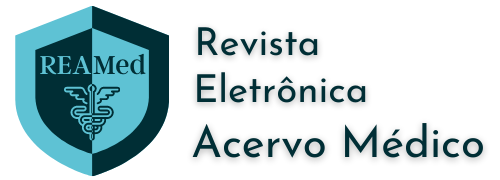 Título do trabalho em português [deve ser conciso e informativo, negrito Arial 14]Título do trabalho em Inglês [Arial 12]Título do trabalho em Espanhol [Arial 12]Nome Completo dos Autores* , Segundo Autor2, Terceiro Autor2.[são permitidos no máximo 10 autores, note que autores da mesma instituição compartilham do mesmo número que está descrito no rodapé, Arial 11]RESUMO [negrito, Arial 10] entre 150 e 200 palavrasObjetivo [negrito, Arial 10]: Iniciar com o verbo no infinitivo, de forma clara quais são os objetivos do trabalho. Métodos [negrito, Arial 10]: Descrever todos os pontos metodológicos de forma sucinta, público, localização, coleta de dados e instrumento de pesquisa. Para estudo de revisão narrativa esta seção não é necessária. Resultados/Revisão Bibliográfica/Relato de experiencia/ou/Detalhamentos de Caso [negrito, Arial 10]: Para cada tipo de artigo usar o subtítulo pertinente. Mostrar os principais resultados/detalhamento/relato que respondem à pergunta/propósito do estudo. Lembre-se que esta seção é a mais importante do artigo. Conclusão/Considerações finais [negrito, Arial 10]: Escrever de forma clara, máximo 2 frases, os pontos fortes do estudo e as limitações. Deve ser pertinente aos resultados apresentados. Entre 150 e 200 palavras; veja abaixo o exemplo que um de nossos autores usou para resumir seu estudo. Palavras-chave [negrito, Arial 10]: Palavra-chave1, Palavra-chave2, Palavra-chave3 [separada por vírgula].[Mínimo 3 e máximo 5]EXEMPLO DE RESUMO [entre 150 e 200 palavras]Objetivo: Descrever o conhecimento e consumo de alimentos funcionais por usuários de restaurante self-service da capital piauiense. Métodos: Trata-se de estudo transversal descritivo, conduzido com 161 indivíduos, de ambos os sexos, idade de 20 a 59 anos. Os usuários foram investigados quanto à definição de alimentos funcionais. A dieta habitual foi avaliada por aplicação de um questionário de frequência alimentar, adaptado para alimentos funcionais, com as categorias de consumo: habitual, não habitual, raramente consumido e nunca consumido. Os dados obtidos foram analisados por estatística descritiva com auxílio do software IBM SPSS Statistics. O estudo foi aprovado por Comitê de Ética em Pesquisa. Resultados: A amostra, com média de idade de 38,6 ± 9,0 anos, apresentou maioria masculina (57,8%), com ensino superior completo (73,3%). Desta, apenas 36,6% dos indivíduos definiram corretamente a terminologia “alimentos funcionais”, em contradição ao esperado para escolaridade elevada como determinante do conhecimento e qualidade alimentar. A dieta habitual caracterizou-se por baixa ingestão semanal de frutas, hortaliças, cereal integral, leguminosas, óleos insaturados, peixes, oleaginosas, chás e especiarias, sendo insuficiente. Conclusão: Conclui-se que a população de adultos ativos participante deste estudo possui conhecimento inadequado sobre alimentos funcionais, os quais não estão incluídos em sua alimentação habitual.Palavras-Chave: Alimentos Funcionais, Dieta, Doença Crônica.EXEMPLO DE ABSTRACT [entre 150 e 200 palavras]Objective: To describe the knowledge and consumption of functional foods for self-service restaurant users in the capital of Piauí. Methods: This was a cross-sectional study, conducted with 161 individuals of both sexes, aged from 20 to 59 years. Users were investigated regarding the definition of functional foods. The usual diet was evaluated using a food frequency questionnaire, adapted for functional foods, with consumption categories: habitual, not habitual, rarely consumed and never consumed. The data were analyzed by descriptive statistics using IBM SPSS Statistics software. The study was approved by the Research Ethics Committee. Results: The sample, with mean age of 38.6 ± 9.0 years, presented male majority (57.8%) and complete higher education (73.3%). Of this, only 36.6% of the individuals correctly defined “functional foods”, in contradiction to what was expected for high schooling as a determinant of knowledge and food quality. The usual diet was characterized by a low weekly intake of fruits, vegetables, whole grains, legumes, unsaturated oils, fish, oilseeds, teas and spices. Conclusion: It is concluded that the active adult population participating in this study has inadequate knowledge about functional foods, which are not included in their usual diet.Key words: Functional Foods, Diet, Chronic Disease.EXEMPLO DE RESUMEN [entre 150 e 200 palavras]Objetivo: Describir el conocimiento y consumo de alimentos funcionales de usuarios de restaurante self service de la capital piauiense. Métodos: Se trata de un estudio transversal, conducido con 161 individuos, de ambos sexos, edad de 20 a 59 años. Los usuarios fueron investigados en cuanto a la definición de alimentos funcionales. La dieta habitual fue evaluada por aplicación de un cuestionario de frecuencia alimentaria, adaptado para alimentos funcionales, con las categorías de consumo: habitual, no habitual, raramente consumido y nunca consumido. Los datos obtenidos fueron analizados por estadística descriptiva con ayuda del software IBM SPSS Statistics. El estudio fue aprobado por el Comité de Ética en Investigación. Resultados: La muestra, con una media de edad de 38,6 ± 9,0 años, presentó mayoría masculina (57,8%) y enseñanza superior completa (73,3%). De esta, sólo el 36,6% de los individuos definieron correctamente los “alimentos funcionales”, en contradicción a lo esperado para escolaridad elevada como determinante del conocimiento y de la calidad alimentaria. La dieta habitual se caracterizó por una baja ingesta semanal de frutas, hortalizas, cereal integral, leguminosas, aceites insaturados, pescados, oleaginosas, tés y especias, siendo insuficiente. Conclusión: Se concluye que la población de adultos activos participante de este estudio posee conocimiento inadecuado sobre alimentos funcionales, los cuales no están incluidos en su alimentación habitual.Palabras clave: Alimentos Funcionales, Dieta, Enfermedad Crónica.INTRODUÇÃO [Negrito, Arial 10]Deve ser sucinta, definindo o problema estudado, sintetizando sua importância e destacando as lacunas do conhecimento que serão abordadas no artigo. Deve ser compreensível para o leitor em geral [Arial 10].O texto não deve ser extenso, mas também tem que ser suficiente para introduzir ao leitor as principais informações sobre o tema. NOTA: Usar citação direta apenas em ocasiões especiais onde não há como transcrever o texto, como é o exemplo de artigos de leis; nesse caso a seção direta deve estar em recuo de 3 cm em itálico.  As siglas e abreviaturas, quando utilizadas pela primeira vez, deverão ser precedidas do seu significado por extenso. Ex.: Universidade Federal de Pernambuco (UFPE).As citações de autores >>NO TEXTO<< deverão seguir os seguintes exemplos:Início de frase1 autor - Baptista DR (2002);2 autores – Souza JG e Barcelos DF (2012);3 ou mais autores - Porto AS, et al. (1989).Final de frase1, 2, 3 ou mais autores, subsequente (BAPTISTA DR, 2002; SOUZA JG e BARCELOS DF, 2012; PORTO AS, et al., 1989).NOTA: Usar citação direta apenas em ocasiões especiais onde não há como transcrever o texto, como é o exemplo de artigos de leis; nesse caso a seção direta deve estar em recuo de 3 cm em itálico.MÉTODOS [Negrito, Arial 10]Devem descrever de forma clara e sem prolixidade as fontes de dados, a população estudada, a amostragem, os critérios de seleção, procedimentos analíticos e questões éticas relacionadas à aprovação do estudo por comitê de ética em pesquisa (pesquisa com seres humanos e animais) ou autorização institucional (levantamento de dados onde não há pesquisa direta com seres humanos ou animais).RESULTADOS [Negrito, Arial 10]Devem se limitar a descrever os resultados encontrados, sem incluir interpretações e/ou comparações. O texto deve complementar e não repetir o que está descrito nas figuras. NOTA: Se os autores acharem conveniente pode apresentar a seção de Resultado e Discussão em uma mesma seção.Caso haja figuras, gráficos e/ou tabelas e quadros NÃO podem ultrapassar o total de 4 e os mesmos devem ser citados no texto dos resultados ao final do parágrafo de apresentação dos dados, exemplo: (Figura 1), (Gráfico 1), (Tabela 1), (Quadro 1). Figuras: Usadas para ilustrar resultados qualitativos apresentados no texto e podem ser formadas por uma ou mais imagens, fotos e/ou colagens, etc. Tabelas: Agregados de informações com o propósito de mostrar dados quanti-qualitativos. Sempre são usadas separando classes e podem apresentar valores absolutos, porcentagens, unidades etc.Quadros: São confundidos com tabelas, mas a diferença está na apresentação. Quadros são usados para apresentar dados qualitativos e devem ser fechados por linhas nas bordas.Gráficos: Os preferidos dos estudos epidemiológicos qualitativos e são usados para deixar a seção de resultados mais didática. Existem vários tipos de gráficos, então tente escolher o mais adequado.NOTA: Todas as figuras, tabelas, quadros ou gráficos devem ter TÍTULO e FONTE.Exemplo de dados Quantitativos de estudo original epidemiológico apresentados em TABELA:Tabela 1 [negrito] - Caracterização dos pacientes atendidos na Unidade Básica de Saúde, n=100. Juiz de Fora - MG, 2018. [a figura deve ter título claro e objetivo]Fonte [negrito]: 1) Para dados originais colocar o nome de vocês autores + o ano em que o artigo será publicado. Exp. Souza DF, et al., 2021.  2) Para coleta em banco de dados públicos, Exp. Souza DF, et al., 2021; dados extraídos de XXXX (incluir a fonte original dos dados). [não se esquecer da fonte] [respeitar a foram de citação da revista]Exemplo de dados Qualitativos de uma revisão integrativa apresentados em QUADRO:Quadro 1 - Síntese dos principais achados sobre determinado tema, Belém - PA, 2020. Fonte [negrito]: 1) Para dados originais colocar o nome de vocês autores + o ano em que o artigo será publicado. Exp. Souza DF, et al., 2021.  2) Para coleta em banco de dados públicos, Exp. Souza DF, et al., 2021; dados extraídos de XXXX (incluir a fonte original dos dados). [não se esquecer da fonte] [respeitar a foram de citação da revista]DISCUSSÃO [Negrito, Arial 10]Deve incluir a interpretação dos autores sobre os resultados obtidos e sobre suas principais implicações, a comparação dos achados com a literatura, as limitações do estudo e eventuais indicações de caminhos para novas pesquisas.NOTA: Se os autores acharem conveniente pode apresentar a seção de Resultado e Discussão em uma mesma seção.CONCLUSÃO ou CONSIDERAÇÕES FINAIS [Negrito, Arial 10]Deve ser pertinente aos dados apresentados. Limitada a um parágrafo final.AGRADECIMENTOS E FINANCIAMENTO [Negrito, Arial 10]Menções em agradecimentos incluem instituições que de alguma forma possibilitaram a realização da pesquisa e/ou pessoas que colaboraram com o estudo, mas que não preencheram os critérios para serem coautores. Quanto ao financiamento, a informação deverá ser fornecida o nome da agência de fomento por extenso seguido do número de concessão.REFERÊNCIAS [Negrito, Arial 10]Mínimo 15 e máximo de 30 e devem incluir apenas aquelas estritamente relevantes ao tema abordado. As referências deverão ser numeradas em ordem alfabética conforme os seguintes exemplos:Como citar Artigos [Estilo Acervo+]:Estilo para 1 autor - JÚNIOR CC. Trabalho, educação e promoção da saúde. Revista Eletrônica Acervo Saúde, 2020; 12(4): e2987.. Estilo para 2 autores - QUADRA AA, AMÂNCIO AA. A formação de recursos humanos para a saúde: Desafios e perspectivas. Revista Eletrônica Acervo Científico, 2019; 4: e2758.Estilo para 3 ou mais autores - BONGERS F, et al. A importância da formação de enfermeiros e a qualidade dos serviços de saúde. Revista Eletrônica Acervo Enfermagem, 2018; 1: 1-8.PARA ARTIGOS não é preciso apresentar o endereço eletrônico “Disponível em” nem a data do acesso “Acesso em”.Como citar Leis, Manuais ou Guias de entidades da federação [Estilo Acervo+]:4. Estilo para fontes da federação - BRASIL. Manual do Ministérios de Saúde. 2020 [caso tenha ano de publicação]. Disponível em: http://www...XXXXX. Acessado em: 26 de junho de 2020.5. Estilo para fontes mundiais – OMS. Guia de atenção à saúde. 2020 [caso tenha ano de publicação]. Disponível em: http://www...XXXXX. Acessado em: 26 de junho de 2020.Como citar Livros [Estilo Acervo+]:NOTA: usar apenas artigos científicos, serão permitidos livros em casos extraordinários.CLEMENT S, SHELFORD VE. Bio-ecology: an introduction. 2nd ed. New York: J. Willey, 1966; 425p.FORTES AB. Geografia física do Rio Grande do Sul. Porto Alegre: Globo, 1959; 393p.UNIVERSIDADE FEDERAL DO RIO GRANDE DO SUL. Faculdade de Educação. Laboratório de Ensino Superior. Planejamento e organização do ensino: um manual programado para treinamento de professor universitário. Porto Alegre: Globo; 2003; 400 p.Como citar Teses e Dissertações [Estilo Acervo+]:DILLENBURG LR. Estudo fitossociológico do estrato arbóreo da mata arenosa de restinga em Emboaba, RS. Dissertação (Mestrado em Botânica) – Instituto de Biociências. Universidade Federal do Rio Grande do Sul, Porto Alegre, 1986; 400 p.Como citar Páginas da Internet [Estilo Acervo+]:NOTA: usar páginas da internet apenas em casos extraordinários.POLÍTICA. 1998. In: DICIONÁRIO da língua portuguesa. Lisboa: Priberam Informática. Disponível em: htpp://www.dicionario.com.br/língua-portuguesa.  Acesso em: 8 mar. 1999.VEJA O MODELO DE ARTIGOS PUBLICADOS NO SITE DA REVISTAVariávelN%SexoMasculino8080Feminino2020Idade30-40valor absolutoporcentagem41-50valor absolutoporcentagem51-60valor absolutoporcentagemEtc...valor absolutoporcentagemEscolaridadeEtc...valor absolutoporcentagemOutras variáveis etc...valor absolutoporcentagemTotal100-NAutores (Ano)Principais achados1BAPTISTA DR (2002)Tipo de estudo. As características do trabalho selecionado; e uma conclusão.2SOUZA JG e BARCELOS DF (2012)Tipo de estudo. As características do trabalho selecionado; e uma conclusão.3PORTO AS, et al. (1989)Tipo de estudo. As características do trabalho selecionado; e uma conclusão.